Описание конкурсного заданияк областному конкурсу профессионального мастерства «Лучший по профессии строительного комплекса Воронежской области» в номинации «Лучший монтажник каркасно-обшивных конструкций»Конкурсное задание состоит из двух частей:1. Теоретическое задание – тест из 15 вопросов (каждый ответ оценивается в 1 балл, всего 15 баллов);Время выполнения — 30 минут.2. Практическое задание.Задание включает в себя:устройство фрагмента облицовки С623 угла помещения с устройством дополнительного конструктивного элемента с заданными геометрическими размерами; заделка стыков листов ГСП и сплошное шпаклевание всей конструкции.Время выполнения - 4 часа.Для выполнения практического задания каждому участнику необходимо иметь индивидуальный набор инструментов и СИЗ (согласно перечню).Индивидуальный набор инструментов и СИЗ для выполнения задания:РулеткаУровень (1500 мм)Угольник строительный (длина сторон не менее 500)Кисть «Макловица»Шпатель, рабочая часть 600 ммШпатель, рабочая часть 300 ммШпатель, рабочая часть 150 ммШпатель угловой (для внутренних углов 90 град)Перчатки одинарные обливныеРеспираторОчки защитныеОтвесПерфораторНожницы по металлуКарандаш строительный, маркерПросекатель металлических профилейНож для резки ГСПРезак для ГСПШуруповертВопросы для подготовки к теоретическому заданию  в номинации «Лучший монтажник каркасно-обшивных конструкций»1. Требуемая длина шурупа при креплении КНАУФ-листов к металлическому каркасу в конструкциях перегородок, облицовок, подвесных потолков2. Шпаклевка КНАУФ-Фурген используется при монтаже перегородок и облицовок для3. Длина стоечного профиля при устройстве перегородок и облицовок с обшивкой из КНАУФ-листов в несейсмичном районе должна быть:4. Рекомендуемый шаг дюбелей прикрепления направляющего профиля (ПН) в конструкциях перегородок и облицовок5. Под поперечными (горизонтальными) стыками КНАУФ-листов в перегородках и облицовках дополнительно устанавливается перемычка из направляющего профиля (ПН)6. Шаг между шурупами при креплении КНАУФ-листов в перегородках с однослойной обшивкой составляет:7. Максимальное расстояние от стены (перегородки) до первого несущего профиля при устройстве потолков П 112 и П 113:8. Условие применения клея КНАУФ-Перлфикс для прямого приклеивания КНАУФ-листов к базовой стене (облицовка С611):9. На какой профиль наклеивается уплотнительная лента при устройстве каркасов перегородок:10.  Допускается ли крепление КНАУФ-листов тыльной стороной наружу:11. Минимальная разбежка между поперечными (горизонтальными) швами смежных КНАУФ-листов должна составлять:12. При устройстве одноуровневого потолка П113 листовые материалы по периметру потолка:13. При весе дверного полотна более 25 кг усиление дверного проема в конструкциях перегородок КНАУФ осуществляется за счет:14. Допускается ли монтаж КНАУФ-листов на потолок путем крепления непосредственно к перекрытию (без устройства каркаса):15. Толщина металла КНАУФ-профиля комплектных систем КНАУФПрактическое задание  в номинации «Лучший монтажник каркасно-обшивных конструкций»ЗаданиеЗадание включает в себя:устройство фрагмента облицовки С623 угла помещения с устройством дополнительного конструктивного элемента с заданными геометрическими размерами; заделка стыков листов ГСП и сплошное шпаклевание всей конструкции.На выполнение практического задания отводится 4 часа.Технология сборки фрагмента облицовки С623 должна производиться в соответствии с требованиями альбома рабочих чертежей «Облицовки поэлементной сборки из гипсовых строительных плит ограждающих конструкций для жилых, общественных и производственных зданий» (серия 1.073.9-2.08 выпуск 3). Качество ошпаклеванной конструкции должно соответствовать параметрам категории качества поверхности не ниже КЗ по СП 71.13330.2017 Изоляционные и отделочные покрытия. Актуализированная редакция СНиП 3.04.01-87.Необходимо уметь:производить измерения и контролировать уровни;производить устройство каркаса облицовок и перегородок из металлического оцинкованного профиля;производить обшивку каркаса облицовок и перегородок листовыми материалами;замешивать сухие строительные смети;производить заделку стыков гипсовых строительных плит;производить шпаклевание поверхности.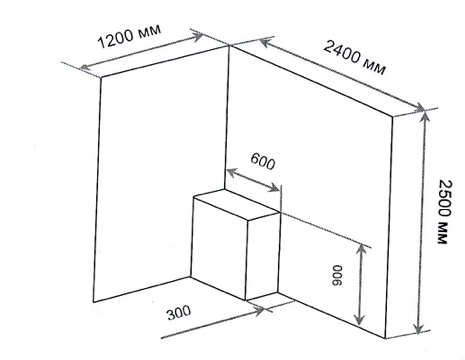 Общий вид конструкции:Материалы В задании используются следующие материалы:Гипсовая строительная плита ГСП-Н2 2500х1200х12,5 мм;Профиль ПП 60х27х0,6 мм;Профиль ПН 28х27х0,6 мм;Прямой подвесПрофиль направляющий ПН 50х40х0,6 мм;Профиль стоечный ПС 50х50х0,6 мм;Лента уплотнительная Дихтунгсбанд 50 мм;Грунтовка Тифенгрунд;Шпаклевка КНАУФ Унифлотт;Лента КНАУФ «Курт»;Шпаклевка финишная Ротбанд Паста Профи;Дюбель-гвоздь 6х40;Шуруп для ГСП TN  3,5х25 мм;Рабочее местоКаждому участнику предоставляется рабочее место. Рабочая поверхность состоит из двух стен, образующих один прямой угол в месте пересечения. Высота рабочей поверхности стен составляет 2500 мм, суммарная ширина рабочих поверхностей – 3600-5000 мм, при этом ширина одной из них не менее 1500 мм. Общая площадь рабочей поверхности для устройства облицовки должна составлять 7,6-9,6 м2.Всем участникам должно быть предоставлено место под инструмент, электрическая розетка/удлинитель для подключения электроинструмента, а также вода для приготовления шпаклевочных смесей. Время на выполнение практического задания:Устройство каркаса облицовки и конструктивного элемента – 1,5 часа;Обшивка каркаса КНАУФ-листами ГСП-Н2 – 1,5 часа;Заделка стыков КНАУФ-листов и сплошное шпаклевание поверхности – 1 час;Общее время выполнения практического задания – 4 часа.Порядок выполнения задания:Выполнение задания (4 часа):Устройство металлического каркаса облицовки и конструктивного элемента из КНАУФ-профиля;Обшивка каркаса облицовки одним слоем КНАУФ-листом ГСП-Н2;Обшивка каркаса конструктивного элемента одним слоем КНАУФ-листов ГСП-Н2;Заделка стыков КНАУФ-листов составом КНАУФ-Унифлотт;Шпаклевание поверхности конструкции готовым составом КНАУФ Ротбанд Паста Профи;Уборка рабочего места.